Werkvormen of aanzetten tot werkvormen voor geloofsdialoog smaakmakers voor hallo 2016Algemeen: Voorziene tijd 50 minuten, maar dit omvat ook verplaatsing vooraf naar de plaats waar de werkwinkel doorgaat en achteraf terug naar de zaal. Algemeen doel van alle werkwinkels is om mensen met elkaar tot geloofsdialoog te laten komen op basis van verschillende insteken. We hopen dat het een aanzet mag zijn om thuis, op basis van de hiervoor uitgewerkte werkvormenmap, zelf aan de slag te gaan om met elkaar te spreken over geloofsinhoud.Zingen en bezinnenZang en bezinningBedoeling is deze werkwinkel zelf uit te werken, eventueel in onderling overleg met de andere begeleiders. De volgende suggesties kunt u al dan niet te gebruiken.Voel u vrij om deze werkwinkel zelf volledig vorm te geven, maar wie weet bent u iets met deze kleine suggestiesStilstaan bij ieders lijflied ter kennismaking (als ze dit hebben)Liederen aanleren: gelovig duidenLied zingen: uitwisselen per 2 of drie over waardoor je geraakt bentVanuit beeldassociatieDe man die het kruis draagtBedoeling is deze werkwinkel zelf uit te werken, eventueel in onderling overleg met de andere begeleiders. Er is wel de volgende suggestie om al dan niet te gebruiken. Het zal wat nipt zijn om de hele werkvorm te gebruiken, maar het kan je mogelijk inspireren. VerloopAanvullend op het expliciet stilstaan bij ‘de man die het kruis draagt’, kun je mogelijk inspiratie vinden in de volgende twee suggesties die voortkomen uit een bewerking van een methodiek van Jongerenpastoraal IJD Antwerpen.Je kunt op heel veel verschillende manieren stilstaan bij het lijden en het kruis van Jezus. Hier volgen twee suggestiesVanuit een bestaande kruiswegIn de infotheek van IJD zijn er verschillende afbeeldingen van de kruisweg. Sommige interpretaties zijn heel duidelijk bij de emotie gebleven (bv: buitengewone kruisweg van Norbertijnenabdij en een Duitse kruisweg), andere leggen heel expliciet of meer impliciet een link naar het lijden vandaag de dag (een Spaanse en eentje van Pablo Esquivel). Afhankelijk van je eigen insteek kies je een kruisweg die je aanspreekt. Je kunt mensen de kruisweg laten bekijken, terwijl je een van de versies van het lijdensverhaal leest of door kort zelf iets toe te lichten per kruiswegstatie. Zelf creatief aan de slagWat natuurlijk ook kan, is dat je hen zelf creatief aan de slag zet om een kruis te maken. Voordat je hier toe overgaat start je met de persoonlijke reflectie die hierna volgt. Hoe je het ook aanpakt, het biedt een opstap om het kruis van Jezus op een nieuwe manier te laten benaderen. Vervolgens kun je de link leggen naar het eigen kruis dat ieder van ons draagt.Persoonlijke reflectieGeef je mensen kort de tijd om na te denken over (een selectie van de) volgende richtvragen die ze op een kaartje krijgen:-Wanneer ben jij hard gevallen in je leven?-Wanneer ben jij bespot of voel je je bespot?-Wanneer voel(de) jij je in je leven van je kleren beroofd?-Wanneer voel(de) je in je leven als aan het kruis genageld?-Wanneer vond/vind je troost bij een ander of zoek/zocht je troost?-Welk verdriet kon/kan je nauwelijks dragen?-Wanneer voel(de) jij je uitgeleverd?-Wanneer voel(de) jij je verlaten?Met andere woorden welk kruis draag jij in je leven of heb je al gedragen?Het is de bedoeling om van deze richtvragen na te gaan of ze dit herkennen in hun eigen leven. Benadruk direct dat het niet de bedoeling is om de richtvragen in de groep te laten beantwoorden. Geef mensen hiervoor een 5-tal minuten.Creatieve verwerkingVraag vervolgens om met wat basis creatief materiaal dat je ter beschikking stelt hun eigen kruis te symboliseren. Het is de bedoeling dat het kruis de integratie is van de antwoorden op de voor hen belangrijkste vragen. Na 10 minuten worden de kruisjes uitgestald en wordt aan ieder gevraagd om iets te vertellen over zijn of haar kruis. Richtvragen die daarbij kunnen helpen:-Wat heb jij voor kruis te dragen?-Is het een zwaar kruis?-draag je het al lang?-Hoe kom je er eigenlijk aan?-Draagt er wel eens iemand samen met jou jouw kruis?-Zo ja, wie dan?-Zo ja, hoe voelt dat?-Praat je wel eens met anderen over jouw kruis?-Zie je weleens je eigen kruis terug bij anderen?Invulling tijdens Hallo2016Elementen voor de werkwinkel ‘De man die het kruis draagt’Diocesane ontmoetingen 2016 Achtergrond /IntroKunst in de kathedraalLang geleden nieuw kunstwerk, opnieuw ‘moderne’ kunst (ook andere kunstwerken waren in hun tijd ‘modern’ en baanbrekend)(! Geschonken door mecenas – geen investering) Andere kunstwerken spreken tot ons, vertellen verhaal als kleine catechese. Dit kunstwerk vertelt ons verhaal, symboliseert een zoeken naar evenwicht dat elke kerkbezoeker kan herkennenJan Fabre: religieuze scepticus: geen institutioneel geloof, wel zinzoekendMens tegenover God, Kruis, Zin!Worsteling Jacob met de Engel/nachtgedaante, verminkt komt hij uit de strijd, zijn naam is vanaf dan Israël, “want u heeft met God en met de mensen geworsteld” (Gen 32,28) (De naam Israël is samengesteld uit de werkwoordsvorm jisra, ‘hij strijdt’, en el, ‘God’. De naam betekent dus ‘God strijdt’. Maar in verband met de naamgeving aan Jacob wordt ‘el’ genomen als degeen tegen wie gestreden is, met wie geworsteld is.)Methodiek:WAT ZIE JE / Wat voel jeWelke houding heeft ‘de man’ (... neem ze eens aan? – voel, beleef, ervaar)Dragen, balanceren, hoog houden, vereren, weggooienstabiel of onzekerHet gewicht / het evenwicht – hoe ziet dat eruit, hoe voelt dat ? In gesprek met een willekeurige deelnemerBEN JIJ EEN ‘Christophorus’ (een Christusdrager/kruisdrager)Zie omliggende beeldenRubens zwangere Maria ‘draagt’ kind (menswording)kruisafname  Simeon draagt kind in de tempel opOude fresco: Christus gekruisigd Simon van Cyrene helpt kruis dragen –(verplicht ?) kruisweg aan de muur....Ga ik het gesprek (verhouding)  aan met kruis, God, Christus ?Inspirerende Bijbelverhalen (Syrofenisische vrouw, Nikodemus, ....In gesprek met een willekeurige deelnemerHORIZONTAAL / VERTIKAALa)	Mensen zoeken zich te verbinden met wat ons overstijgt en met wie naast ons leeft; -	Verticaal: trancendentie / transcedente imanentie: God herkenbaar in onze naasten (Levinas, de barmhartige Samaritaan) > tijd en zin-	Horizontaal: imanentie / imanente trancendentie: verbondenheid die iets oplicht van het goddelijke > ruimteWoorden zeggen wat. Mensen willen op verhaal komen, een verhaal te vertellen hebben. Op de vraag ‘Wie ben je?’ volgt geen simpel antwoord, er wordt een verhaal verteld. Elke mens heeft een uniek levensverhaal, een narratieve identiteit. Vele sprookjes beginnen met: ‘Heel lang geleden, in een land hier ver vandaan, …’Elk levensverhaal heeft drie verhaallijnen: tijd, ruimte en zin.Bijbel in beeld-KöderVerloopOptie 1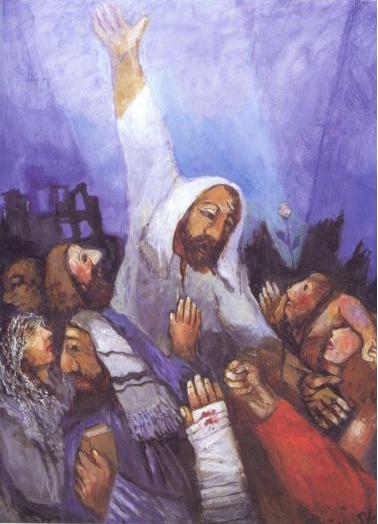 Bekijk ‘De profeet’ van Sieger Köder vanuit:Observatie met de hele groep: Wat zie je? Wie? Waar?- Wat zie je op het kunstwerk?- Welke kleuren heeft de kunstenaar gebruikt?- Zie je personages op het kunstwerk? Zo ja, hoe worden ze afgebeeld?- Welke voorwerpen zie je? - Wat zie je verder nog op het kunstwerk?- Welke lijn zit er in de afbeelding? - Hoe wordt er gewerkt met groot/klein, veraf/dichtbij, licht/donker?- …Interpretatie: Waarom? Wat zie jij erin?Wissel per twee uit- Wat stelt het werk volgens jou voor?- Wat zie jij in het kunstwerk?- Wat denk je dat de personages en voorwerpen willen zeggen?- Wat kun je afleiden uit de personages op het kunstwerk?- Welke gevoelens roept het werk bij je op? - …Schrijf neer per twee welke kenmerken van een (Bijbelse) profeet de kunstenaar volgens jullie  weergeeft.Bekijk nu de afbeelding ‘De profeet’ van Pablo Gargallo. 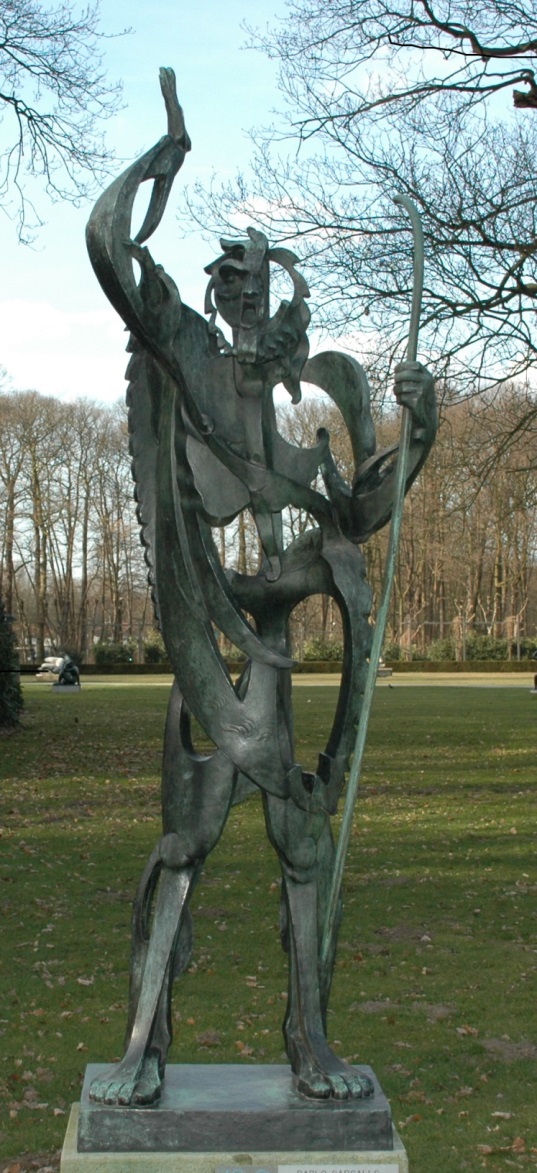 Observatie met de hele groep: Wat zie je? Wie? Waar?- Wat zie je op het kunstwerk?- Welke kleuren heeft de kunstenaar gebruikt?- Zie je personages op het kunstwerk? Zo ja, hoe worden ze afgebeeld?- Welke voorwerpen zie je? - Wat zie je verder nog op het kunstwerk?- Welke lijn zit er in de afbeelding? - Hoe wordt er gewerkt met groot/klein, veraf/dichtbij, licht/donker?- …Interpretatie per twee: Waarom? Wat zie je erin?- Wat stelt het werk volgens jou voor?- Wat zie jij in het kunstwerk?- Wat denk je dat de personages en voorwerpen willen zeggen?- Wat kun je afleiden uit de personages op het kunstwerk?- Welke gevoelens roept het werk bij je op? - …Schrijf per twee neer welke kenmerken van een (bijbelse) profeet de kunstenaar volgens jullie weergeeft.Vergelijk met de hele groep de visie van Köder en Gargallo over wat een profeet is.optie 2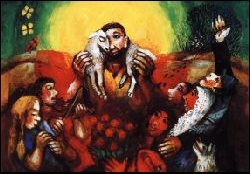 Bekijk ‘Gelijkenissen’ van Sieger Köder vanuit:1. Observatie met de volledige groep: Wat zie je? Wie? Waar?- Wat zie je op het kunstwerk?- Welke kleuren heeft de kunstenaar gebruikt?- Zie je personages op het kunstwerk? Zo ja, hoe worden ze afgebeeld?- Welke voorwerpen zie je? - Wat zie je verder nog op het kunstwerk?- Welke lijnen zitten er in de afbeelding? - Hoe wordt er gewerkt met licht en donker?- …Interpretatie per twee: Waarom? Wat zie jij erin?- Wat stelt het werk volgens jou voor? Welk Bijbelverhaal lees je erin?- Wat zie jij in het kunstwerk?- Wat denk je dat de personages en voorwerpen willen zeggen?- Wat kun je afleiden uit de personages op het kunstwerk?- Welke gevoelens roept het werk bij je op? - …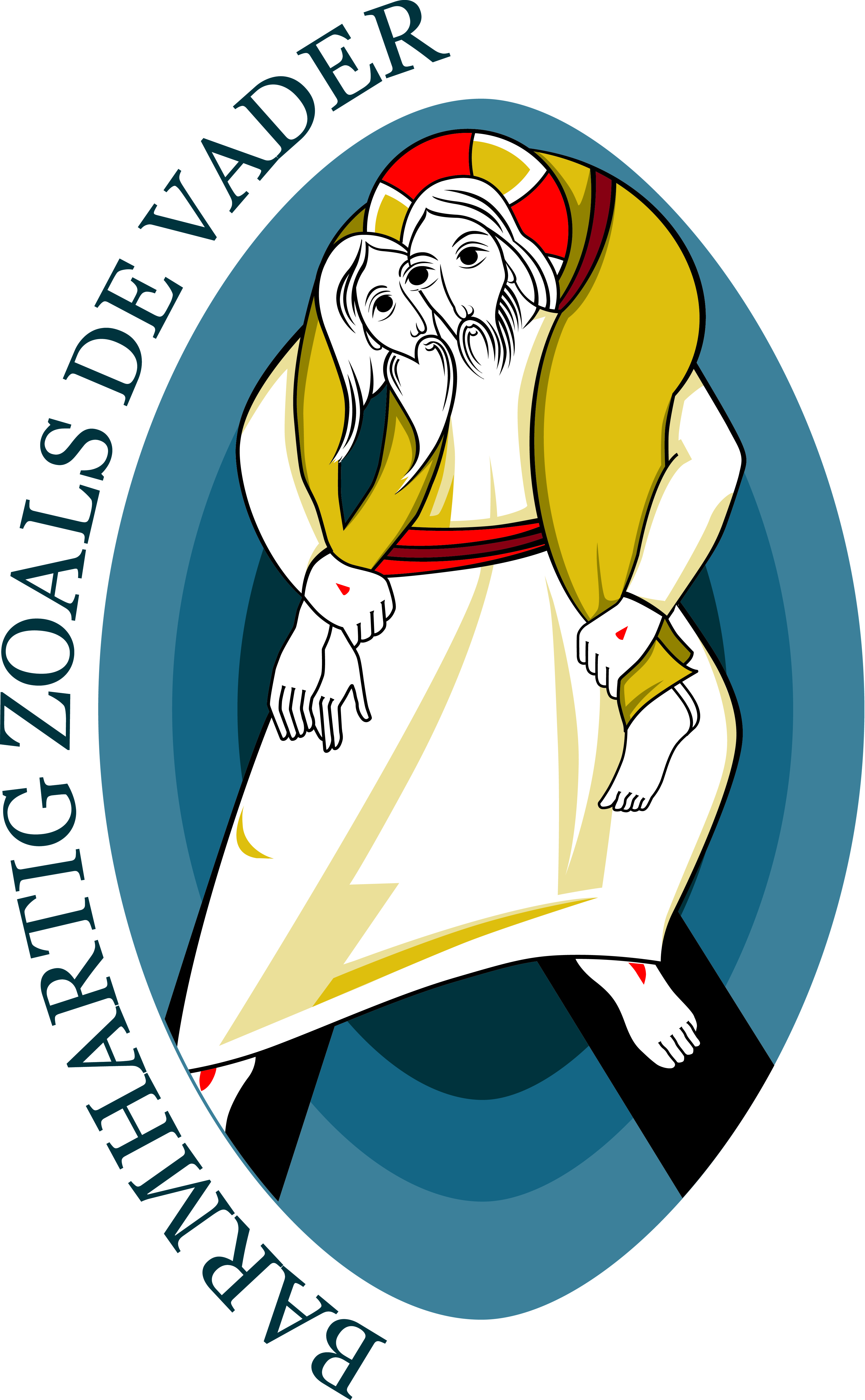 Schrijf per twee neer welke kenmerken van een (Bijbelse) herder de kunstenaar volgens jullie weergeeft.Bekijk nu het logo van het jaar van de barmhartigheid (van Marko Ivan Rupnik) vanuit:1. Observatie: met de volledige groep Wat zie je? Wie? Waar?- Wat zie je op het kunstwerk?- Welke kleuren heeft de kunstenaar gebruikt?- Zie je personages op het kunstwerk? Zo ja, hoe worden ze afgebeeld?- Welke voorwerpen zie je? - Wat zie je verder nog op het kunstwerk?- Welke lijnen zitten er in de afbeelding? - Hoe wordt er gewerkt met licht en donker?- …Interpretatie: Waarom? Wat zie jij erin?Per twee- Wat stelt het werk volgens jou voor? Welk Bijbelverhaal lees je erin?- Wat zie jij in het kunstwerk?- Wat denk je dat de personages en voorwerpen willen zeggen?- Wat kun je afleiden uit de personages op het kunstwerk?- Welke gevoelens roept het werk bij je op? - …Schrijf per twee uit welke kenmerken van een (Bijbelse) herder de kunstenaar volgens jullie weergeeft.Vergelijk in de volledige groep de visie van Kôder en Rupnik over wie God is.Zeven werken van barmhartigheid-Bartlema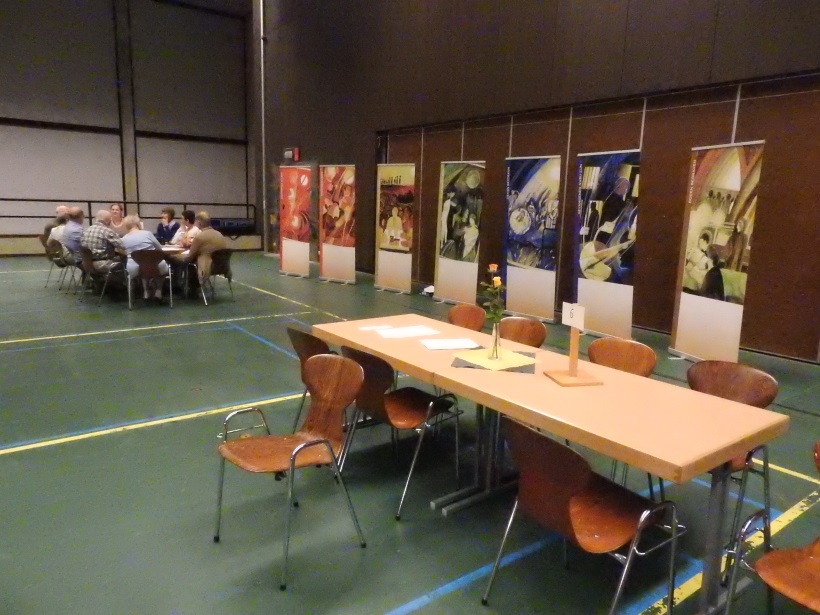 Voor deze werkwinkel kan een keuze gemaakt worden uit één van de werkvormen die voorgesteld worden in de werkvormenmap bij de bannerset. Enige die niet gekozen kan worden is ‘de meter van barmhartigheid, aangezien dit al een andere werkwinkel is. Ook de laatste algemene leent zich niet voor dit publiek. De map is volledig te downloaden via Kerknet, door te zoeken op werkvormenmap.BijbelBibliodramaEen proevertje  Nodig Enkele sjaals of lappen stof Oude schoenen ( niet echt noodzakelijk)  Stoel Tekst van de Emmausgangers ( Lucas 24) Inleiding en uitleg bij bibliodrama Bibliodrama is een heel eigen en intense manier om met jezelf en de groep waar je mee speelt de geloofsdialoog aan te gaan.  Je praat niet  “over” een verhaal. Je stapt  “in “de schoenen van personages “in” het verhaal. Je probeert zo contact te maken met wat zij mogelijks gevoeld en beleefd hebben . Zo kan je zelf in  lijf en leden, in beleving en denken de ontmoeting aangaan met het verhaal, de ander, de Ander …  Verloop Kleine inleiding over bibliodrama Gesprek over de herinnering aan het Emmausverhaal: wie kent het? Waarover gaat het? Indien tijd genoeg kan het even gelezen worden en kunnen bedenkingen, vragen, uitleg gedeeld worden.  “ ze herkenden hem”  Dit zinnetje wordt eruit genomen.  Hoe herkenden ze hem als Jezus, de Heer, de Verrezene? Aan het breken van het brood… De vraag die we vandaag willen meenemen is: hoe herkennen wij  Hem?  ( een stoel in het midden zetten.)  X XX       X        X XXXXX De deelnemers staan rond de stoel. De begeleider introduceert de stoel: Dit is nu nog een gewone stoel. Maar in onze verbeelding kunnen we hier Jezus uitnodigen om plaats te nemen. We gaan dit langzaam opbouwen en ieder van ons heeft zijn eigen bijdrage. Ik wil jullie vragen een doek te nemen en straks achter de stoel te gaan staan. Elke doek staat voor een eigenschap, een activiteit waaraan we Jezus kunnen herkennen. Je legt het doek over de stoel en zegt waaar het voor staat, waar het naar verwijst… Welke “herkenbare eigenschap van Jezus” drapeer jij over de stoel? Hoe breng jij Hem herkenbaar aanwezig?  Enkele voorbeelden:  Dit is een rood kleed van de liefde, want als Jezus aan één kenmerk te herkennen is, dan is dat toch zijn onvoorwaardelijke liefde voor iedereen Dit is het kleed van de openheid, hij had oog en hart voor de pure mens …  Spelregels:  Het ene kleed komt op het andere te leggen , het is niet weg, het ligt er nog Je legt alleen je eigen kleed en verlegt niet de kleden van de ander.  Afronding : eventueel kort uitwisselen.  (Mogelijk afhankelijk  van de tijd kan er een gesprek met de open stoel gevoerd worden)  “ Jezus is heel herkenbaar hier in ons midden. Er staan hier schoenen aan de kant van de zaal en jullie hebben allemaal herinneringen aan mensen die Jezus ontmoet hebben, in de Bijbelse verhalen, maar ook in de geschiedenis… Ik zou je nu willen vragen een stapje verder te gaan en je alleszins in je verbeelding in de schoenen te zetten van één van die mensen. Een mens die Jezus herkend heeft, of misschien omgekeerd, die door Jezus herkend is…  Denk niet te sterk na, de eerste die in je opkomt is degenen die jij vandaag ontmoet…  Het kan een sleutelfiguur zijn uit een bekend verhaal of eerder een getuige… je kan de genezen blinde zijn, of iemand die het zag gebeuren, je kan een vrouw zijn die hem volgde of een honderdman… er zijn zoveel mogelijkheden.  Je kiest een paar schoenen, stapt daar letterlijk( of figuurlijk als ze niet passen bv ) in en kiest een plek tegenover Jezus…. Dichtbij, veraf, rechtopstaand, zittend, liggend, naar Hem kijkend of niet…  Straks kom ik bij je langs en krijg je de kans om te vertellen wie je bent en hoe jij Jezus herkent hebt of net niet… Misschien heb je wel een vraag aan Hem…  Spelen: ieder komt aan de beurt Uitwisseling: hoe was het om dit te doen? Wat neem je mee voor jezelf , voor het Jezus herkennen, …  Welke band zie je tussen dit gebeuren en je eigen leven? Welke rol speelt de dialoog over geloof hier?  Meer info over bibliodrama  Of als je een workshop wil organiseren en een begeleider zoekt:  www.hetleerke.com  bij “wat bieden we” : bibliodrama of agnesbouwen@telenet.be  https://www.facebook.com/Het.Leerke Godly playDeze werkwinkel wordt volledig door de werkwinkelgever zelf uitgewerkt.Spiritualiteit de vraag van de weekVerloopTijdens deze werkwinkel combineren we de korte vraag van de week (meestal een korte uitwisseling van 10’: zie doelbeschrijving) met een aansluitende fotoassociatie (samen ongeveer 45’)1.      Werken met de vraag van de weekOp www.devraag.be vind je elke week één korte actualiseervraag bij de tekst van het evangelie van de voorbije zondag. Het is nooit een vraag om simpelweg JA of NEEN op te antwoorden, maar een vraag om op je eigen leven te leggen, een vraag die doet nadenken. De bedoeling is gans de parochiegemeenschap te stimuleren om erover na te denken en uit te wisselen. Elke vergadering van gelijk welke groep (parochieraad, gebedsgroep, ziekenzorg, catechesevoorbereiding...) begint met die wekelijkse vraag. Ze spreken er vijf minuten over met elkaar. Ook in een familie kan erover nagedacht worden. De vraag kan worden uitvergroot en op de lezenaar gekleefd zodat wie door de week in de kerk komt, eraan herinnerd wordt.De tekst voor de week van 5 juni 2016:Zondag 5juni 2016: X ZONDAG DOOR HET JAAR
Lc 7, 11-17
Naderhand ging Jezus naar een stad die Naïn heette; zijn leerlingen en een grote menigte gingen met Hem mee. Toen Hij de stadspoort naderde, werd er juist een dode uitgedragen, de enige zoon van een weduwe. Een talrijke menigte uit de stad was bij haar. Toen de Heer haar zag, was Hij ten diepste met haar begaan. ‘Huil niet’, zei Hij tegen haar. Hij liep naar de lijkbaar toe en raakte die aan. De dragers bleven staan en Hij zei: ‘Jongeman, kom overeind, zeg Ik je!’ En de dode ging rechtop zitten en begon te praten, en Hij gaf hem aan zijn moeder. Ontzag vervulde allen en ze prezen God. Ze zeiden: ‘Een groot profeet is onder ons opgestaan’, en: ‘God heeft naar zijn volk omgezien.’ Dit verhaal over Hem verbreidde zich in heel het Joodse land en in de wijde omtrek.Spontane uitwisseling over de vraag:
Wat doe ik om leven te geven en het te koesteren?        Uitwisseling …2.     Aansluitend: foto-associatie …        Herlees in stilte de Bijbeltekst en kies een foto (uit de grote hoeveelheid beschikbare foto’s) die je na ons gesprek van daarnet aanspreekt.        Uitwisseling: wat zie je in de foto, welke band zie je met de tekst, met de vraag, met ons gesprek van daarnet, …?        Spontane uitwisseling …3.      Tot slot herlees je de Bijbeltekst opnieuw Meter van BarmhartigheidVerloopHoofdactiviteitAlle deelnemers wordt gevraagd om de beelden van een kleurcode te voorzien om aan te duiden in hoeverre de deelnemer geraakt wordt. De kleurcode print je best mee uit (zie bijlage 4).Ik vind het erg, maar wat kan ik er aan doen? Dit nieuws raakt me. Aan deze situatie zou echt iets gedaan moeten worden.Dit is onrechtvaardig en ik kom in actie.Dit nieuws raakt me niet.						Dit is het gevolg van eigen keuzesAls iedereen de kleuren heeft toebedeeld, wordt er allereerst gekeken of de toebedeelde kleuren in de groep overeenkomen. Zijn er situaties waarover bijvoorbeeld het merendeel zich machteloos voelt? Of zijn er grote verschillen? Breng de groep tot gesprek. Als dit niet direct vlot, kun je mensen individueel bevragen. Mogelijke richtvragen:In welke situaties voel je je machteloos? Waarvoor wil je echt in actie komen en hoe dan? Wat doe je met nieuws over mensen die lijden dat je raakt? Zijn er situaties waarin de nood alleen door anderen opgelost kan worden? Stop je bij die constatering of probeer je hier bijvoorbeeld in je stemgedrag rekening mee te houden?UitstapTer afronding wordt het verhaal van de barmhartige Samaritaan gelezen.Reflectie achterafIndien er voldoende tijd is, kan deze reflectie achteraf worden gegeven.Wie was die barmhartige Samaritaan? En wat is barmhartigheid vandaag de dag? Iets van de kerk en die Samaritaan? Een oubollig woord? Iets opgelegd krijgen? Een valse belofte? Oproep van mededogen? Zet aan tot actie? Nee aan lijden? Niet wegkijken van iemands lijden?Waar denk je aan bij het woord ‘barmhartigheid’? Laat ruimte om op deze vraag te reageren.Misschien denk je inderdaad wel: Oubollig, kerk, vroom, iets opgelegd krijgen, woord dat valse beloften uitlokt, oproep van mededogen, zet aan tot actie, nee aan lijden, nee aan onrecht, nee aan onverschilligheid. Geraakt worden door de ander en in beweging gebracht worden om iets te doen. Een goed voorbeeld is de vluchtelingencrisis die al even aan de gang is. Bij het zien van Aylan, de aangespoelde kleuter op een strand in Turkije, werden veel mensen geraakt door het lijden en het onrecht. Waarom moest zo’n onschuldig jongetje sterven? Mensen voelden zich geraakt en werden massaal aangezet tot actie: de vluchtelingen kregen massaal een gezicht. Allerhande acties werden opgezet. Anderzijds voelden mensen evengoed de machteloosheid: hun acties lossen niet het volledige probleem op. Maar toch, te weten iets te doen was beter dan niets doen. Barmhartigheid draait precies daarom: in beweging gebracht worden door het leed, het onrecht van de ander. Hoewel je weet dat niet het volledige probleem opgelost kan worden, toch proberen zien waar hulp geboden kan worden. Niet wegkijken van het leed van de ander. Mijn godsbeeldVerloopDeze werkvorm behoeft een korte introductie rond het feit dat voor God heel veel verschillende namen worden gebruikt. Tekenend voorbeeld daarvan is de Bijbel, maar ook in gesprekken met mensen onderling merk je in de verwoording van de naam van God iets van hun visie op God, ook een gebed met als inleiding ‘God van Liefde’, bekent iets van kleur in je beeld van God. Bedoeling van het spel dat we zo dadelijk spelen is om meer zicht te krijgen op je eigen godsbeeld door Godsnamen die je aan spreken bij je te houden en Godsnamen die niet bij je passen juist af te geven.  Door het spel te spelen krijg je ook zicht op hoe anderen God graag benoemen en wat zij van waarde vinden in een bepaalde naam voor God die jou mogelijk bevreemd. Praktisch Ieder trekt om beurt een kaartje met een Godsnaam op. Men kan drie dingen doenmet dit kaartje :·  men legt het links van zich = de godsnaam komt absoluut niet overeenmet je eigen godsbeeld·  men legt het rechts van zich = deze godsnaam komt overeen met jegodsbeeld·  men legt het voor zich = het kaartje past niet bij de vorige tweemogelijkhedenVanaf dat er kaartjes open liggen voor een deelnemer mag iedere volgende spelereen open kaartje nemen i.p.v. een kaartje van de stapel. Het is ook mogelijk datiemand tijdens zijn beurt één van zijn kaartjes (die links of rechts liggen) wisseltmet een open kaartje. Er kunnen dus links en rechts verschillende kaartjes komenliggen. Het maximum is echter 3 per kant. Dat maakt dus dat mensen moeten kiezen.Er zijn twee varianten:Het spel wordt in stilte gespeeld.Als de stapel op is en niemand wil nog wisselen met open kaartjes, doe je eenrondje waarbij ieder de kans krijgt zijn kaartjes toe te lichten.Je spreekt tijdens het maken van keuzesJe kan het spel ook spelen dat ieder telkens zijn keuze verantwoordt en dat aanhet einde van het spel ieder zijn keuze legt op de manier waarop zij als vrijwilliger of professional vorm geven aan hun taken in een bepaalde vorm van pastoraat.Omdat deze werkvorm tot doel heeft om mensen met elkaar in geloofsdialoog te brengen is de tweede variant in dit geval het meest aangewezen.Tot besluitAls er voldoende tijd is, dan kun je ook nog tijd nemen om stil te staan bij het beeld dat mensen bij Jezus hebben. Geef iedereen een blad met de tekst van het lied op en laat het klinken.Lied over JezusDie naar menselijke gewoonteDie naar menselijke gewoontemet een eigen naam genoemd werdtoen hij in een ver verledenwerd geboren, ver van hierdie genoemd werd: Jesjoe, Jezuszoon van Jozef, zoon van Davidzoon van Jesse, zoon van Judazoon van Jakob, zoon van Abramzoon van Adam, zoon van mensendie ook zoon van God genoemd wordt,heiland, visioen van vredelicht der wereld, weg ten levenlevend brood en ware wijnstokdie, geliefd en onbegrepen,werd bewaard in taal en tekenals een eeuwenoud geheimals een wachtwoord doorgegevenals een vreemd vertrouwd verhaaldie een naam in mijn geheugendie de stem van mijn gewetendie mijn waarheid is geworden:hem gedenk ik hier en noem ik,als een dode die niet dood isals een levende geliefdedie gekozen heeft te levenvoor de armsten van de armenhelpman, reisgenoot en broedervan de allerminste mensendie, ten dage dat hij rondgingdoor de dorpen van zijn landstreek,mensen aantrok en bezielde,hen verzoende met elkaardie niet steil en ongenaakbaarniet hooghartig, als een heerser,maar in knechtsgestalte leefdedie zijn leven voor zijn vriendenprijsgaf, door een vriend verraden, die, getergd tot op het kruis,voor zijn vijand heeft gebeden,die, van God en mens verlaten,is gestorven als een slaaf –die gestrooid is in de akkerals het kleinste van de zaden,die daar wacht een lange winterin de stilte van de dood,die als graan geoogst zal wordendie als brood gedeeld wil wordenom in mensen mens te wordendie, verborgen in zijn God,onze vrede is geworden,onze ziel tot rust gekomen,die ons groet vanuit zijn vertedie ons aankijkt van dichtbijals een kind, een vriend, een anderhem gedenk ik hier, hem noem iken beveel hem bij je aanals je levende geliefdeals de mens die naast je is.Tekst Huub Oosterhuis – muziek Bernard HuijbersGeef de tijd om in stilte na te denken over de volgende vragen:Welke woorden, zinnen of beelden in het lied spreken je het meest aan? Waarom?Welke woorden, zinnen of beelden in het lied roepen verzet bij je op? Waarom?Wissel vervolgens uit met je buurman/-vrouw.Geef nog eens de tijd om in stilte na te denken over de volgende vragen:Wie is Jezus (niet) voor je? Welke plaats heeft hij in je leven? Is er een evangelietekst over Jezus die nu in je opkomt en die je erg aanspreekt? Welke? Waarom?Wissel vervolgens nog eens uit met je buurman/-vrouw.Tralies, ziekbed en GodFilm RoepingVoel je als begeleider zeker vrij om aan de werkwinkel een heel andere draai te geven. Belangrijk is wel dat je werkwinkel aansluit bij de volgende beschrijving die de deel:Diverse websites bieden kortfilms met concrete verhalen over zin en roeping. Zo’n getuigenis daagt je uit tot reactie: wat betekent zoeken naar zin voor jou? Hoe weet jij je ‘geroepen’?VerloopDe workshop start na een korte intro met een filmpje van www.checkpointtv.be (10 minuten)Het filmpje de Ark van Pieter (5:38) -over een student fysica die inwoont bij de Arkgemeenschap in Boechout- wordt getoond.Richtvragen aansluitendWat roept dit filmpje bij je op? Zie je Pieters’ engagement voor de Ark als een roeping? Ja/nee, …Geef graag aan dat er op www.checkpointtv.be verschillende getuigenissen staan over hoe geloven een rol speelt in iemand leven zijn die gebruikt kunnen worden om met elkaar in gesprek te gaan.Desgewenst kun je op checkpointtv.be ook kiezen voor één van de andere filmpjes.Uitzuiveren van ieders visie op wat roeping is (10 minuten)De kaartjes uit de bijlage worden op de grond gelegd zodat iedereen ze kan zien.Intro: Roeping is een alledaags woord geworden en wordt geregeld gebruikt. Bv in de zin van: die heeft duidelijk zijn roeping gemist. Maar wat verstaan jullie eigenlijk onder roeping?Vraag om een beschrijving van roeping te kiezen die voor hun gevoel klopt. Als die er niet bij is, is er ook de mogelijkheid om zelf een omschrijving van roeping te schrijven. Geef de mensen kort de tijd de kaartjes te lezen en laat ze vlot kiezen. Laat enkele mensen hun keuze toelichten. Maak duidelijk dat er mogelijk een onderscheid is in visie of roeping al dan niet van God komt of slechts gezien wordt als sterk eigen gevoel. Toelichting bij het begrip roeping in de Bijbel (5 minuten)De Bijbel kent veel roepingsverhalen en steeds is in deze verhalen God degene die roept.Er zijn verschillende types te onderscheiden:Bevel – Ga! Bijvoorbeeld bij Abraham (Genesis 12, 1: De HEER zei tegen Abram: ‘Trek weg uit uw land, uw stam en ouderlijk huis, naar het land dat Ik u zal aanwijzen). God is in deze roepingsverhalen de grote leider die in vertrouwen iemand roept, God  neemt het initiatief en geeft de bevelen. De mens is als een soldaat die de bevelen uitvoert. Van dialoog is hier geen sprake, hoewel de mens de vrijheid heeft om het bevel te negeren. Twijfel - Ja, maar… Bijvoorbeeld: Mozes. Twijfelende, aarzelende personen die hun eigen onmacht kennen: - ik spreek moeilijk en traag - ik ben arm - ik ben te jong . God neemt het initiatief, Hij schrijft recht op kromme lijnen. De mens is niet geroepen wegens zijn uitzonderlijke gaven, maar om Gods opdracht te vervullen. Hierbij kan hij op Gods hulp rekenen. In dit type van roepingsverhaal wordt de ontmoeting van God en de mens een dialoog. Enthousiasme - zend mij Bijvoorbeeld bij Jesaja. De mens voelt zich zo sterk aangegrepen door het werk dat gedaan moet worden, dat hij zich spontaan aanbiedt. God is uiteindelijk de initiatiefnemer. Luisterend Bijvoorbeeld bij Samuel. De mens hoort wel de stem van God, maar het is maar na herhaaldelijk roepen dat de mens de ware toedracht ervan verstaat. God neemt het initiatief - dringt aan - maar forceert de zaken niet: Hij is geduldig. Roeping in jouw leven (20 minuten)Als je de vier types van roepingsverhalen gehoord hebt, herken je daar dan iets van in je eigen leven?Ieder krijgt een blad met een aantal richtvragen. Heb jij je geroepen geweten in je leven? Zo ja, op welke manier? Zo nee, hoe koos je dan richting in je leven?Als je je geroepen hebt gevoeld? Riep je direct ja of twijfelde je?Als je een roeping hebt ervaren, hoe krijgt die dan gestalte in je leven?Overloop deze kort en geef de mensen eerst 5 minuten de gelegenheid om de antwoorden voor zichzelf te formuleren. Aansluitend wordt per 2 uitgewisseld rond deze vragen. Tot besluit een uitsmijter van Aristoteles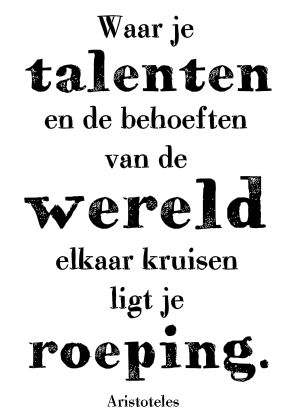 Werkmodel “Media en spiritualiteit“ DEEL 1 (15’) 1) Inleiding   (2’):  Opzet toelichten:  - Zie: Doel van de methodiek. - Belangrijke opmerking: het beeldmateriaal (i.c. Iedereen Beroemd) blijft een “buitenperspectief”. We kunnen niet in dialoog gaan met de mensen in beeld, wel kunnen we uitwisselen over: wat roepen deze beelden bij ons op, hoe interpreteren we ze, hoe voeden ze het gesprek.  Werkblaadje uitdelen.2)  Kennismakingsronde:  (5 ‘)  Materiaal: nep-tv-scherm +   VOORKANT WERKBLAADJE- Mensen uitnodigen om zichzelf in enkele woorden voor te stellen. Aan de hand van de vraag: wat zeggen mensen uit je omgeving over jou? - Materiaal: uitgeknipt kartonnen TV-scherm – mensen “spreken in deze TV”.3) Tonen van fragment 1  (http://www.een.be/programmas/iedereen-beroemd/wie-ben-jij  (2’29)“We kijken naar het panel van iedereen beroemd dat antwoordt geeft op dezelfde vraag: wie ben jij, wat zeggen mensen uit je omgeving over jou? 4) Verwerking (5’)Eerste reacties? Wat is je opgevallen? (leeftijden, verschillende kwaliteit van antwoorden, komen mensen positief of negatief in beeld? Is het niets-zeggend of zitten er dingen in die je aanspreken? In welke persoon herken jij jezelf het meest, het minst? DEEL 2  - Mensvisie (15’)   					Materiaal: MIDDENBLADOm een mensvisie te herkennen en te kunnen vergelijken, gaan we in op het  christelijk mensbeeld en denken we na over hoe ons mensbeeld zichtbaar is in het concrete leven.1) Persoonlijke werktijd (7’) : Ene kant (bv. grijs): staakwoorden die uitdrukken wat voor het voor jou betekent: ‘christelijk mens-zijn’? Of: welke waarden vind je belangrijk? Maak een top 3. Aan de andere kant (oranje): hoe toon je dat in je leven? Waaraan merk je dat? Hoe probeer jij als christen te leven? Maak ook een top 3. 2) Korte uitwisseling: enkele mensen uitnodigen om iets van hun denkwerk in de groep te brengen.  (niet iedereen hoeft aan het woord te komen) . Deel 3 :  15’  Van kijkcijfer naar kijkwijzer  		Materiaal: ACHTERKANT WERKBLAD1) Filmfragment 2 bekijken Uitdrukkelijk: opdracht om “waarden”, mensvisie te herkennen in wat ze zien, horen, voelen. Er worden bv. verschillende uitspraken gedaan over het leven, mensen komen op een bepaalde manier in beeld, spreken niet alleen maar bewegen ook, hebben expressie, emoties, worden op een locatie in beeld gebracht,… Of iets raakt je? Valt je op? Noteer het op je werkblad. http://www.een.be/programmas/iedereen-beroemd/het-koor (via youtube) (5’11)Het koor zijn zo'n 25 Brusselaars van het collectief Forsiti'A die afgelopen jaar werkten aan een uitzonderlijk sociaal-artistiek muziekproject.  (Gemaakt door “De Chinezen”)2) Korte verwerkingstijd bij volgende vragen - uitwisseling  (7’)	- iets dat je opvalt + zijn er verbindingen met jouw top 3 ? 3) SLOTVRAGEN :  Wat neem je mee uit dit gesprek, deze werkvorm? Welke uitspraak zet je op de tegel? Achtergrond  * Deze werkvorm gebruikt volgende  twee filmpjes : http://www.een.be/programmas/iedereen-beroemd/wie-ben-jij  (2’29)http://www.een.be/programmas/iedereen-beroemd/het-koor (via youtube) (5’11)* Iedereen beroemd. Gemaakt door het “Het Televisiehuis”. D.i. het interne productiehuis van de VRT, dat uitsluitend televisieprogramma's voor de zenders Eén en Canvas maakt.  Ook productiehuis “De Chinezen” (met voormalige medewerkers van Woestijnvis – Man Bijt Hond) maakt items voor Iedereen beroemd. Iedereen beroemd wordt op weekdagen op één uitgezonden, telkens na het journaal van 7 uur en loopt tot 20 uur (25’) – niet in zomerseizoen. * Een mensbeeld is een doordachte en samenhangende voorstelling van wat het betekent mens te zijn. Mensbeelden zijn verbonden met (historische bepaalde) filosofische, levensbeschouwelijke of religieuze overtuigingen. Mensbeelden worden ook gebruikt om historische perioden te typeren.Uitwerking: Rita BoerenAdvies: Erik GalleBeiden waren redacteurs bij Braambos, resp. Radio en Televisie. Braambos verzorgde, tot de afschaffing  van de ‘Uitzendingen door derden’ per 31 december 2015 , voor de VRT de uitzendingen vanwege de Vlaamse Kerkgemeenschap.——————————————————————————————————————————————————————————————————————————————————————————————————————————————————————————————————————————————————————————————————–—————————————————Is iedereen beroemd? – FILM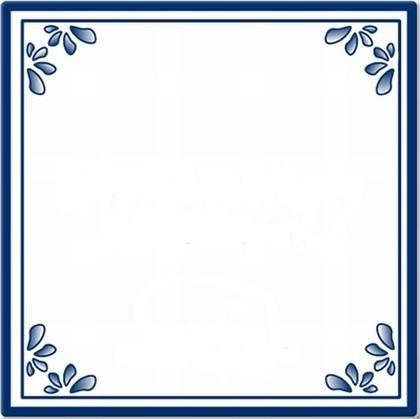 Kan een human interest programma leiden tot een gesprek over spiritualiteit, en zelfs onze eigen christelijke mensvisie beter helpen begrijpen? Enkele reportages uit “Iedereen Beroemd” dagen ons uit tot dialoog.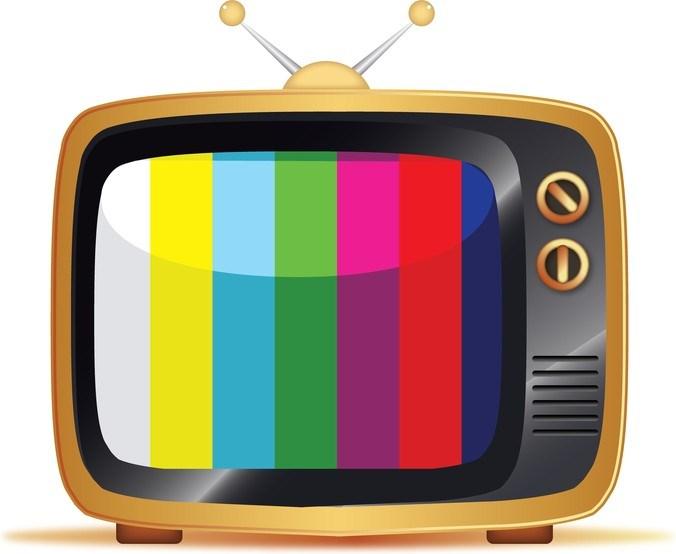 Diocesane Ontmoetingen Hallo 2016Malle, 6 en 7 juni 2016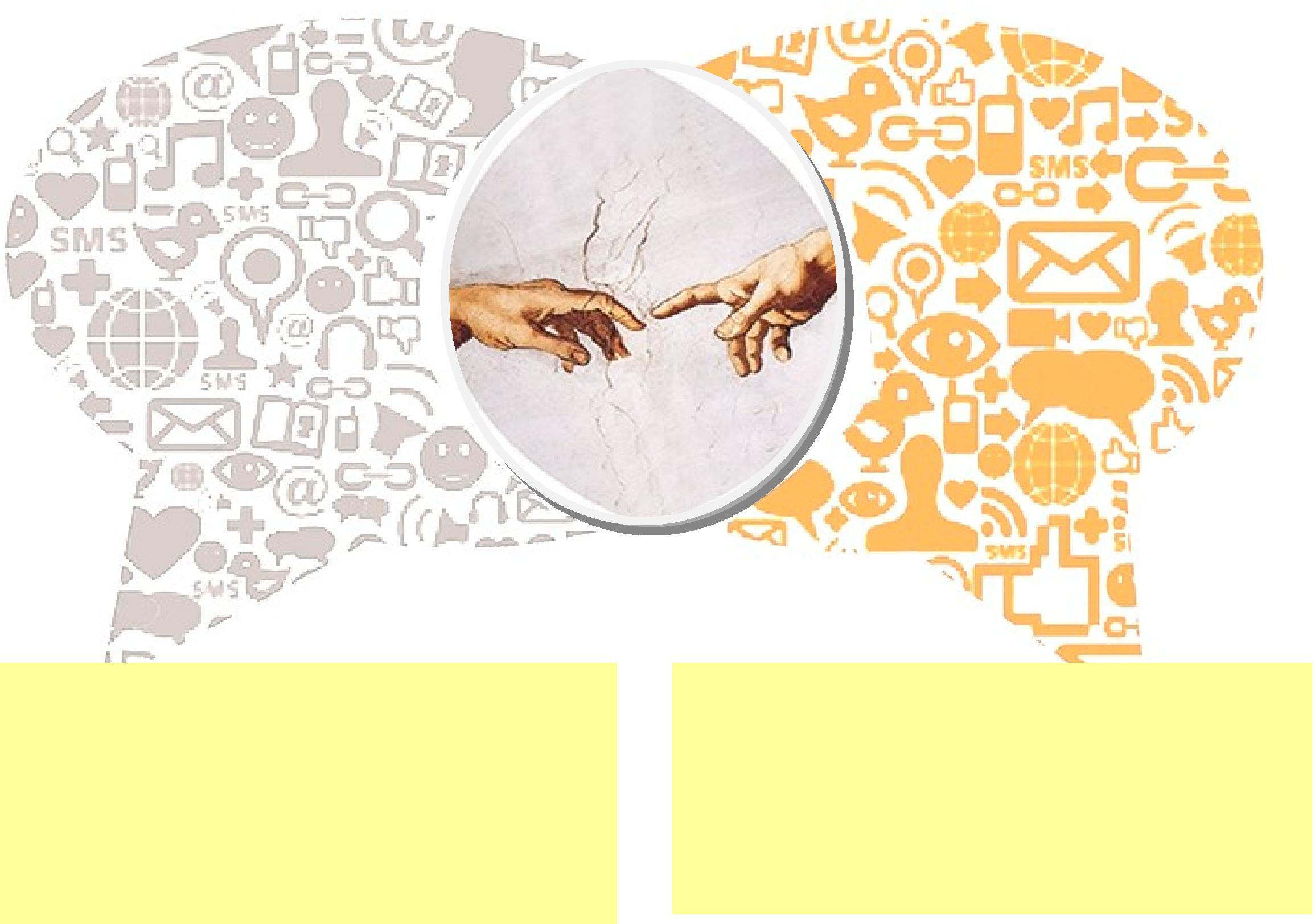 De mens en het leven worden door God tot bestaan geroepen. Ze zijn gave. Daardoor krijgen de mens en het leven een oneindig grote waarde. De waardering voor leven en mens komen het best tot uiting in de persoon, het leven en de boodschap van Jezus. In Jezus wordt God in de mens zichtbaar. Hij overwint het zinloze en absurde, in één woord: de dood.De dood heeft niet het laatste woord. God is immers een bevrijdende God. God pint niemand vast op zijn verleden, opent altijd nieuwe toekomst hier en nu, en over de grens van leven en dood.Leven is ook opgave. De mens is als medeschepper - beeld van God - geroepen om anderen leven te geven, te bevrijden, in woord en daad, om te helpen voltooien wat onaf is, om te vergeven wat fout loopt, om te helen wat gekwetst is. De mens is niet de eigenaar van het leven, maar is eraan gehouden dit leven te respecteren, de tijd, de aandacht en de zorg te schenken die het vraagt en vanuit zichzelf verdient. De mens is bovendien maar ten volle mens door het andere en de andere. De mens is vanuit de relatie met God wezenlijk relationeel. Hij is met alles en allen verbonden in bestaan. (Bron: website katholiek onderwijs Vlaanderen – Pastoraal)Verder kijkenVerloopAlle info op http://www.verderkijken.org/METHODEBij het begin de werkwijze schetsen. Uitnodigen om niet als “de goede leerling” op zoek te gaan naar “de juiste interpretatie”. Deze bestaat niet. Het is wel de bedoeling om de video persoonlijk binnen te laten komen om vervolgens te zien wat die beelden oproepen. Uitnodigen om niet enkel met de ratio te kijken, maar ook met het hart.Indien nodig vooraf een minimale leessleutel geven. Bedoeling is om te helpen om effectief binnen te kunnen komen in het soms subtiele, korte beeldverhaal.Kijken naar de video, in stilte.Meteen na het kijken uitnodigen om één tot twee minuten in stilte de indrukken uit te schrijven: “Wat heeft me geraakt en hoe heeft het me geraakt?”“Welke gedachten en gevoelens werden bij mij opgeroepen?”…Uitnodigen om twee aan twee even uit te wisselen over het neergeschrevene. Geen discussie. Wel gratuit verwoorden en luisteren.Al of niet in combinatie met 5 een groepsuitwisseling op gang brengen. Elkeen kan verwoorden wat de beelden hebben opgeroepen.Begeleider modereert: Toezien dat de uitwisseling niet verwordt tot een discussie of dat het gesprek zich vastrijdt in irrelevante detailsWaken dat ieder aan het woord kan komen.Highlighten van wat iemand zegt, stellen van een vraagje, geven van discrete tips, suggereren van een verband … om te helpen tot verdieping te komen.Niemand is “verplicht” om te delen.Aan het einde van de uitwisseling geeft begeleider eigen lectuur van het filmpje. Niet op normerende wijze. Wel als één lezing naast andere.Het kan zinvol zijn om af te ronden met een besluitende input. Hierbij kan verwezen worden naar wat tijdens de uitwisselingen werd aangereikt door de deelnemers. Het moment is nu rijp voor de begeleider om vanuit zijn eigen levensbeschouwelijke traditie elementen aan te reiken.Het laatste woord komt toe aan de deelnemers in de vorm van een korte terugblik: ieder wordt uitgenodigd om, na korte schriftelijke voorbereiding, te delen met de anderen wat hij meeneemt van dit vormingsmoment.
Tralies, ziekbed en GodPastoraatPastoraat = komen tot: vrede hebben met hoe het gelopen is.De enige manier om dingen te verwerken is de realiteit onder ogen zien.Een gesprek moet je faseren. (in fasen tot iets komen) Bv. Een patiënt met een dwarslaesie.Mr X. Mijn vrouw zegt wel: we gaan er samen tegenaan, maar… eerst zien en dan geloven. Voor haar zijn uiterlijkheden heel belangrijk. Ze winkelt graag, is altijd mooi gekleed..P. Je bent bang dat je niet meer in haar plaatje past. Mr. X. Ja..P. Maak je je zorgen dat ze je in de steek gaat laten?Mr. X. Ja…P. Dat moet pijnlijk zijn voor u..Je helpt op die manier de patiënt zich bewust worden van waar hij mee bezig is.Bij het nu blijven. Het nu is actueler dan bv een eventuele euthanasie in de toekomst.De basis van elke menselijke communicatie:Ieder mens wil herkend en erkend worden in wie we zijn. Die behoefte is veel groter als het niet goed gaat dan als het wel goed gaat.Herkennen en erkennen doe je als je kan verwoorden en teruggeven wat de patiënt ervaart en voelt.Verwerken is een eenzame bezigheid.Letterlijk lost het niets op dat je meegaat, maar het helpt wel dat je er bent. Het blijft net zo moeilijk.Het blijft net zo ver.Maar de weg is minder eenzaam.Luisteren naar mensen. Proberen te verstaan wat het hen doet. Ervaring inleven – verwoorden.Mensen laten hun emotie makkelijker stromen dan.Helpen dat wat in hen is, boven laten komen door je vraagstelling. Verdriet wat er al was, de ruimte geven om er te mogen zijn.Verdriet of kwaadheid die mag stromen, leidt op termijn tot uitdoving.Telkens raken aan de pijn, leidt op termijn tot uitdoving. (behalve bij psychiatrische patiënten) Praten is een heel goed middel om te verwerken.Er zijn ook andere manieren: bv schrijven, of wenen in je bed.Klankbord zijn.Uitnodigen tot vertellen leidt tot het opmaken van een nieuwe balans; van hoe ze ermee omgaan. = Ordenen. Daarvoor heb je een klankbord nodig.Pastoraat = zoeken naar: wat is de betekenis, de zin van de dingen, van mijn leven? Nu ‘dit’ mij overkomt… Dit verkennen via de weg van:Feitelijkheid: de feiten: daar beginnen de mensen mee. Emotionele laag: wat doen de dingen met de mensen? Mensen willen herkend en erkend worden in de dingen. Wat betekent het voor de zin van mijn leven? Welke zin geef ik er aan? Hoe ga ik er mee om? Ook de ontmoeting op zich is betekenisvol, maar we moeten verder gaan.Het hoort tot ons werk om mensen te helpen:De realiteit onder ogen te zien. De pijn toe te laten: telkens raken aan pijn, leidt tot uitdoving. Als patiënt: ik moet een manier vinden om om te gaan met die nieuwe realiteit. Als dat mij nu overkomt: wat is dan nu de zin van mijn leven? Om iemand te begrijpen, verzamel je vooral feiten in het begin. Een arts blijft vooral bij de feiten, om een diagnose te kunnen stellen.Wij verzamelen feiten om een beeld van de situatie te krijgen, maar moeten veel vlugger de focus verleggen naar “wat doet het deze mens?”Mensen vertellen over hun leven – feiten – maar eigenlijk vertellen ze wie ze zijn.Raken aan de beleving van de patiënt is soms ook aan je eigen pijn laten raken.Het tempo waarop je het probeert op te helderen, moet het tempo van de patiënt zijn.Kunnen wij mensen helpen om zich bewuster te worden van hoe ze zich verhouden tot God?Bv.God is onrechtvaardig. (hoe moet ik anders verklaren wat mij overkomt?) Je hebt het gevoel dat God je in de steek laat.Je voelt je alleen. Dat is heel eenzaam.Je zou het anders willen…===) Nu heb je zijn verhouding tegenover God helpen verhelderen.En dan zou je kunnen bidden samen. Iets wat hem vertrouwd is, bv Onze Vader, ingeleid door de verwoording van de twijfel.Op de preekstoel verkondigen we God.In een pastoraal gesprek zoeken we God.Dat botst met mekaar.In pastorale contacten: Als mensen lijden, en ze hebben het over God, is de vraag: Wie is God voor jou nu dit gebeurt?Heb ik er steun aan?Is er een God die een belofte inhoudt? (vooral voor palliatieve patiënten)Heeft God ook een ethische component? (in het licht van God: doe ik het wel goed?)De patiënt wil de hoop vasthouden. Onze taak is het die hoop te verkennen. Met het doel voor ogen te houden dat je hem wil voorbereiden op de realiteit die gaat komen.De kerk leert mensen ethisch te denken, en dat is goed.Als mensen anders handelen, is de beoordeling niet aan de pastor.Verbatims uit eigen praktijk (Ria Boden)Sinds november 2008 werk ik als ziekenhuispastor in Klina. 80 % job time.We zijn een team van 3 lekenpastores voor een ziekenhuis met 450 bedden. (1,8 FTE)AZ Klina is geen katholiek ziekenhuis, wat betekent dat wij enkel mogen komen bij patiënten die zich profileren als gelovig.Onze vrijwilligers mogen op zaterdagochtend wel op alle kamers binnengaan, en aan de patiënten vragen of zij op zondag graag de communie krijgen op de kamer, of naar de gebedsviering willen komen.Op basis van die lijsten bezoeken wij de patiënten door de week. Zo bereiken we gemiddeld een 40 à 50 patiënten per week. Elke zondag is er een gebedsviering.We hebben ook een 24u/24 u wachtdienst voor als er vraag is naar een ritueel, meestal bij een stervende, of kort na een onverwacht overlijden.De hoofdbrok van mijn taak zijn pastorale gesprekken.(naast voorbereiding van vieringen, opvolging van vrijwilligers, loonadministratie, uurregeling, praktische organisatie van onze dienst)Als mensen iets overkomt, zijn ze met “zin” bezig. De echte zinvragen komen boven als het niet goed gaat. “Wat is de betekenis van mijn leven, nu dit mij overkomt? (soms ook in relatie tot God)Pastores hebben vaak – meestal – te maken met de zware kant van het leven. We zijn niet gericht op het beter maken van mensen. We helpen mensen leren leven met wat op hun pad komt.We zeggen dat we ‘pastorale gesprekken’ voeren.Toch komt het geloof niet altijd ter sprake.Maar mensen wéten dat we ziekenhuispastor zijn, en dát alleen al, geeft een extra dimensie aan het gesprek. Die transcendente dimensie dragen wij bij ons, en vanaf het moment dat we onszelf voorstellen als pastor, is dat erbij!Verhalen aan het bedIemand zit kruiswoordpuzzels op te lossen..: ‘dan denk ik aan niets anders’Zen toch… ze vertelt heel haar levensverhaal….Op ’t einde zegt ze opnieuw: ik doe veel kruiswoordpuzzels; dan denk ik aan niets anders’. Ik zeg haar: ‘en nu heb ik het u toch allemaal laten bovenhalen...’Mevr: ‘ja, maar misschien ben ik wel blij dat er eens iemand naar mij luistert. Tegen de kinderen wil ik niet zagen. Ik ben al blij dat ze komen..’Een man die ik al jaren begeleidde kreeg ziekenzalving van een collega, tijdens een wachtdienst, vlak voor het opstarten van palliatieve sedatie. Ik zag het een half uurtje later(ik was ook in ’t ziekenhuis voor een ritueel bij een andere patiënte) op het registratieformulier, en ik ging naar hem toe. Op de gang stond er een groepje kinderen, en ik stelde me aan hen voor. Een dochter zei: hij zal heel blij zijn van u te zien. Hij sprak vaak over u.Ook binnen zaten er nog enkele kinderen, en zijn 2de vrouw stond over hem gebogen aan het bed. (ik wist dat dat heel moeilijk lag bij de kinderen, en ook dat dat 2e huwelijk niet goed was. Mr sprak al sinds 2009 over scheiden, maar door zijn groter wordende afhankelijkheid, was dat er niet meer van gekomen)Ik ga op mijn hukken bij hem zitten, en neem zijn hand vast. Er verschijnt een brede glimlacht op zijn gezicht. Ik had hem al een paar dagen niet meer gezien, en was geschrokken dat het nu ‘ineens’ ‘zo ver’ was. Ik wist ook helemaal niet in hoeverre mijnheer zelf op de hoogte was van zijn toestand, en dat hij zou sterven… na enige stilte, vraag ik hem (om te proberen dat in te schatten): ‘ben je rustig?’ Hij zegt ‘ja’. Stilte… Ik vraag: ‘ga je je grote reis maken?’… Hij zegt: ‘ja’. Ik vraag: ‘denk je dat ze aan de andere kant je staan op te wachten?’ (ik bedoelde zijn eerste vrouw, over wie hij nooit kon zwijgen, en die hij heel graag gezien had) Achter mij klonk de stem van één van de zonen: ‘ja natuurlijk!’ Ook mijnheer zelf knikte ja…Ik weer: ‘dat zal nogal een weerzien zijn!’… Brede glimlach bij mijnheer. Ik kijk schuin naar boven, naar zijn 2e vrouw, en vraag: ‘dat mag ik toch zeggen, hé?’ Ze maakt een onbestemd gebaar met haar hoofd, maar wijst het niet af.Ik neem afscheid. Hij geeft me een kus op mijn hand. Ik geef hem een zoen, en een kruisje, en ga buiten.Op de gang zegt er iemand iets over zijn 2e vrouw tegen mij. Ik zeg: ‘het zal de komende dagen niet gemakkelijk worden, waarschijnlijk, maar je mag nooit vergeten dat hij jullie moeder ongelooflijk graag gezien heeft. Hij kon niet over haar zwijgen.’‘Is ’t waar,’ vraagt er iemand… ‘Ja!’…Een wachtoproep; vraag om zz; pat niet bewust; ik ken haar van eerdere bezoekjes; familie zegt dat de dokter gezegd heeft dat ze gaat sterven.2 dagen later: mevr. leeft nog; ik bezoek haar. P: ah, ik ken u!R: weet je nog wie ik ben? … de pastorale werkster, hé?...P: jaR: ik kom eens zien hoe het met u gaat. Mag ik even bij u komen zitten? P: ja zekerIk zet me naast haar bed en houd haar hand vast, en zie dat ze moeilijk ademt. R: je hebt het moeilijk, hé?...Stilte…R: zondag ben ik ook bij u geweest. Uw man, zoon, schoondochter en kleindochter waren er ook. Ge waart niet goed, ze waren bang dat ge ging vertrekken….Stilte….R: laat maar los….P: wat bedoel je? (opeens heel helder)Stilte – ik schrok van haar reactie, en had zo meteen geen woorden… Opnieuw: P: wat bedoel je daarmee?R: ge moogt gaan… Onze Lieve Heer wacht op u… ik ben er zeker van dat hij met open armen op u staat te wachten aan de andere kant…Stilte…P: maar ik ga nog niet graag… ik ben nog graag wat bij mijne man en onze Patrick… Stilte…R: dan moeten we om kracht en om sterkte bidden dat ge nog wat moogt blijven, hé… Stilte… mevrouw zinkt terug weg in een slaap…Er wordt niets meer gezegd…Na 5 minuten ga ik stilletjes weg.Mevrouw sterft 2 uren later…Een patiënt met een vraag om euthanasie:Het motief voor de euthanasie is:Ik ben tot last van anderen.Ik verlang mijn overleden kindjes weer te zien.Maar…: ‘ik zou wel eens willen weten wat de kerk daarover zegt’Als een patiënt vraagt: wat zegt de kerk over euthanasie?Dan moet je zeggen: het mag niet.Maar daar begint het gesprek pas!Dat stelt u teleur, hé?Of: Wat vind je daarvan, dat de kerk dat zegt?Wat denkt ge zelf dat OL Heer zou zeggen?Ik heb heel mijn leven hard gewerkt, veel afgezien, mijn kindjes verloren, nu gaat Hij mij toch niet straffen…?Zou OL.Heer dat begrijpen?God begrijpt meer dan wij.Heb je het al aan God gevraagd?Wat zegt God dan?Wat zou God dan antwoorden?Wat denk je dat God zou zeggen?De innerlijke stem van God laten spreken.Het beeld van God dat ik in mij heb.Ja doe maar.Nee toch niet.	Dan heb je een antwoord.Wij moeten het niet oplossen.Wij moeten verkennen wat er in iemand leeft.Wat speelt een rol in het zoeken naar een antwoord? De kerkGodHeeft mijn leven nog zin? ==) Wat houdt u het meest bezig?Bv. Ik ben tot last, heb pijn; het is geen leven meer.P. Dus je vindt het niet meer zinvol om zo te moeten leven?Nee, de verpleging heeft last met mij. Ik kan niets meer….P. Je bent alleen nog maar tot last?Verkennen; wat betekent dat tot last zijn: Het niets meer alleen kunnen, of, het ontluisterende van heel de situatie?Als mensen euthanasie willen, beslist uiteindelijk het eigen geweten.Wij zijn er om die vraag vanuit het geweten te helpen beantwoorden.Een vrouw vertelt over haar man die haar verlaten heeft.Zij is een heel gelovige vrouw. Beiden zijn kerk betrokken, en geëngageerde medewerkers in de parochie. Gisteren viel er een voorstel tot verdeling van de goederen bij haar in de bus (vanwege haar ex-man). Te nemen of te laten, met 1 week bedenktijd.Eerst doet ze het verhaal van de feiten.P1. Op zo’n moment vraag ik me af waar dat die van hierboven zit! Ik blijf daar mee worstelen. Het leven is niet eerlijk. Er is zó veel pijn en verdriet in de wereld! Stilte.R. Er is daar geen antwoord op hé.P2. Ik vind dat ik altijd geprobeerd heb een goeie christen te zijn. R2. En nu voelt ge u in de steek gelaten.P3. Rechtvaardigheid vind ik niet terug in het leven. Ik vind dat ik heel mijn leven goed mijn best gedaan heb. Ik heb dit niet verdiend.R3. Nee….stilte…P 4. Ik zorg straks 2 jaar voor de kinderen alleen. En hij antwoordt daarop: “ik heb ze niet willen afpakken.” Ja, je kan alles draaien dat het in je voordeel uitdraait.R 4. hmm…P 5. Ik heb de laatste 2 dagen veel behoefte om mensen op te bellen en te vragen hoe zij erover denken.R 5. Dan heb je nu misschien het gevoel dat ik je in de kou laat staan? Omdat ik alleen maar luister? Had je misschien meer adviezen verwacht?P 6. Nee, eigenlijk niet. Sommige mensen zijn inderdaad te dwingend in hun adviezen. Ik merk dat ik veel nood heb aan te praten deze dagen, en ik merk dat dat wel wat helpt om de dingen op een rijtje te krijgen. Bedankt, echt bedankt. Ik heb u graag en ik voel me goed bij jou. En dat is heel waardevol voor mij. Het feit dat je gelovig bent speelt voor mij ook een grote rol.Ik heb ook veel mensen in de parochie verloren. Ik kan het niet verdragen dat hij (ex-man) in de kerk met de schaal rondgaat, en de heilige speelt. Hoe kan hij dat met zijn geweten overeen laten komen?R 6. Wij zijn allemaal kleine en zondige mensen, hé…(= veralgemenen. Geen goede interventie!P 7. Ja, daar heeft hij in het begin ook mee geschermd: “God is zijn zondaars genadig.” Onze ….(naam) zoon zegt: “God is blij met mensen die spijt hebben en het in het vervolg beter willen doen.”. Maar ik vind het weinig evangelisch. Ik kan niet geloven dat zijn geweten zuiver is.R 7. Daar heb je uiteindelijk geen zicht meer op, hé?P 8. Nee, da’s waar. Stilte… Ik hoop dat je af en toe eens aan mij denkt.R 8. Ik leg u ’s avonds ook in Zijn handen. (in het begin van het gesprek kwam dat beeld ook al even ter sprake)P 9. Wenend: Ik ga proberen dat vanavond te voelen. Dank u, dag hé, dag. R 9. Sterkte, dag.WERKVORM DOOR MARC VAN LAEREIk leer meer en meer:Hoe lang het duurt vooraleer je écht iemands vertrouwen krijgt.Hoe emoties gesprekken doortrekken, hart en ziel op de tongHoe zelden spijt, berouw in de gesprekken bovenkomt (veeleer zelfbeklag om verschillende redenen)Hoe wisselvallig deze mannen zijnOver mijzelf (in gesprekken, mijn gedachten, in mijn functioneren)Om mij te focussen op mijn kernopdracht als ‘gevangenispastor’: de (geloofs-)gesprekken, de liturgieOmtrent geloven:Leer en ervaar ik van de mannen over aandacht voor Gods aanwezigheid, over de kleine goedheid, het vertrouwen, de hoopVertrouw ik er meer en meer op (‘Voorzienigheid’) dat mijn korte, soms schijnbaar toevallige ontmoetingen en gesprekken een uitnodiging ‘van Godswege’ zijn om met één concrete mens begaan te zijnIn de vrijdagavond woord- en communiedienst spreek en geloof ik meer en meer tot  ‘broeders’, mannen met wie ik samen naar God, geloven zoekMarc Van Laere, Wortel, juni 2016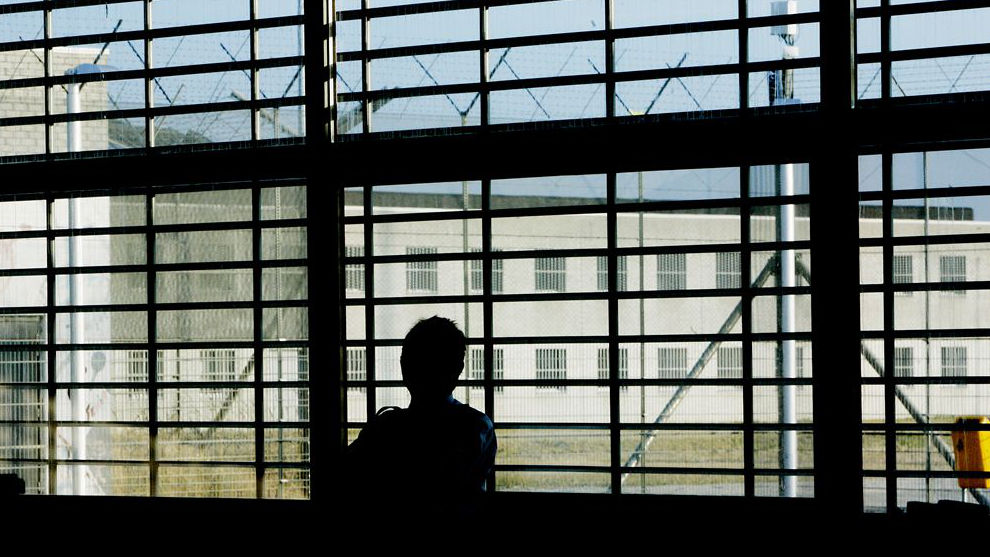 Pastor in de gevangenis van Wortel, 2014 – 2016InleidingSedert 1 februari 2014 ben ik halftijds gevangenispastor in Wortel (Hoogstraten). Op dinsdag en op vrijdag van 10 tot 20 u, gesprekken in mijn bureau, op cel en daarnaast de voorbereiding van en het voorgaan in de woord- en communiedienst op vrijdagavond met een 30-tal mannen.Wortel telt 300 mannelijke gevangenen, tussen 20 en 50 jaar oud. Een kwart van hen denk ik bij naam te kennen, in het voorbijgaan te groeten of met hen te spreken. Ik heb ook korte gesprekken met cipiers e.a. personeelsleden voor wie ik ‘aalmoezenier’ ben en een verwijzing naar kerk, geloven, ‘for better or for worse’.Ik voer een vijftal geloofsgesprekken op een hele dag. Gesprekken van mens tot mens, waarin ik mij oefen in luisteren, het verdragen en delen van onmacht, in het samen aanraken van bredere, diepere, hogere dimensies van menszijn, al dan niet onder woorden gebracht.Gelóófsgesprekken ?Soms denk ik dat deze gesprekken voor mij geloofsgesprekken zijn omdat ik ‘in Jezus’ naam’, ‘omwille van de liefde Gods’ voor deze mannen tijd maak, aanwezig ben, geduld heb, luister, in het klein soms met iets kan helpen. Tijd nemen voor hun verdriet, onmacht, woede, eenzaamheid, kleiner of groter geluk ook. Ik hoef daarvoor dus niet altijd/vaak expliciet te spreken, iets te zéggen of te vertellen/te duiden over geloven, God, kerk zijn.Geloofsdialoog is voor mij een uitdaging om attent te zijn voor gelovige sporen in wat iemand vertelt of ongezegd laat, in wat hij toont of al dan niet laat zien. Het is voor mij werk van zo goed mogelijk, aandachtig luisteren. Om met twee vragen te stellen en antwoorden te zoeken. Attent zijn voor signalen van de Diepte van ons bestaan.Expliciete geloofsgesprekken had ik nu en dan met een moslim, een joodse man en enkele Oost-Europese, orthodoxe of pinkster-charismatische gelovigen omdat zij vragen stelden over mijn geloof of over hún geloof spraken. Het gebeurde ook al eens met een cipier. Sommige Oost-Europese mannen en Afrikanen beginnen soms graag over geloven omdat zij mij meer dan de Belgen als ‘pastoor ‘ zien en even probleemloos overschakelen op een concrete vraag om hulp (telefoneren, postkaart, …). Bij anderen komt dat expliciete eerder sporadisch, occasioneel:Een man van wie de moeder overleed en die mij kwam vragen om hem te leren bidden.Vraag om een paternoster of een bijbel, een palmtakje, een afbeelding met KerstmisEen man die ik voorbereidde op zijn doop (in de gevangeniskapel) Een drietal mannen die vroegen om te kunnen biechten. Voor twee van hen nodigde ik een priester uit ‘van buiten’. Een derde vond dat niet nodig, waarna ik luisterde naar zijn biecht en wij samen in vertrouwen baden om Gods barmhartigheid.De meerderheid van de gesprekken die ik heb, zijn ondersteunend, bemoedigend, geven aan mannen een halfuur de tijd om rustig en meer vrijuit te spreken. Daarbij maken ze soms associaties met hun herinneringen en ervaringen aan kerk en geloof ‘vroeger’. Of aan het gesprek gaan gelovige gebaren of reflecties vooraf (omdat wij via de kapel naar mijn bureau moeten): een kaarsje aansteken, een gebed, een kruisteken, een opmerking over iets dat ze zien of gehoord (of onthouden) hebben i.v.m. kerk en gelovig zijn.Ik maak elke week werk van de woord- en communiedienst op vrijdagavond. De lezingen, de gebeden, psalmen of korte liedstrofen begin ik bij het begin van de week voor te bereiden. Zodat de dienst zelf voor de aanwezigen zo zinvol mogelijk is.Ik houd in een schrift indrukken, namen, een paar gegevens bij van de gesprekken, ontmoetingen. Om ze bij te houden. Om mij te herinneren. Om de vluchtigheid en de versnippering van een dag tegen te gaan.A.A. had in de gevangenis van Hoogstraten op de dag van de aanslagen in Zaventem en Maalbeek ‘Allahu Akbar’ geroepen. Hij werd op tuchttransfer naar Wortel gestuurd. Sedertdien heb ik hem drie keer ontmoet. Drie gesprekken van weinig woorden.Ik hoor dat hij van z’n zestiende in jeugdinstellingen zat. Dan gevangenis. Geen familie, vrienden, geen bezoek. Nu is hij 20 jaar.Drie gesprekken van weinig woordenDat hij tabak nodig had. (ik bracht hem na het eerste gesprek een pakje tabak mee)Dat hij geen IS-sympathieën heeft, laat staan dat hij moslim wilde zijn.Dat hij mogelijks sociaal bezoek krijgt van de gevangenispastor in Hoogstraten.Neen, hij wil geen kop koffie, geen thee.Dat zijn celmaat een altijd klagende Hollander is.Voor de rest stilte. Ja. Neen. Mmm.Vorige vrijdagmorgen.Ineens zegt hij dat er niets in zijn leven gebeurt dat voor niets is geweest. Dat je daarvoor aandachtig moet zijn, je concentreren.Ik vertel hem uit een boek dat ik lees (‘Brieven uit Genua’ van Pfeijffer) over de concentratie die je bij een gevechtssport, aikido, nodig hebt. Zodat je zelfs de geest van je tegenstander kan doorzien. Ik beloof hem een copie van het hoofdstuk van Pfeijffer mee te brengen.Hij citeert daarop –met een glimlach- Godfather Corleone: ‘Keep your friends close but your enemies closer.’En A. herinnert zich kort daarop zomaar een flard uit een psalm: ‘Ook als ik door de vallei van de dood ga, is God mij nabij’. ‘Psalm 23’, help ik hem, eigenwijs (ik léér nog om meer te zwijgen).En dat God je nooit een zwaarder kruis oplegt dan je kan dragen.En wij glimlachen allebei om zoveel Bijbelkennis.En hoe moet ik dan dat ‘evangelie van Marcus’ lezen? (Ik had aan wie wilde het Marcusevangelie uitgedeeld) Hoe begin je daarin te lezen, wilde A. weten?Ik zei hem één stukje te lezen per dag. En iets te onderstrepen. Iets dat treft. Iets dat je belangrijk vindt.Hij zou zien of hij het kon proberen.(A. komt de jongste weken naar de vrijdagavonddienst.)Max. aantal deelnemers30locatieAparte ruimte ter beschikking.DoelDeze werkwinkel wil deelnemers nieuwe liederen aanleren als opstap om met elkaar in gesprek te gaan over geloof. Max. aantal deelnemers2x 8materiaalTer beschikking: grote afbeeldingen van het kunstwerk van Jan Fabre: de gelamineerde versies die gebruikt werden, zijn beschikbaar op het CCV secretariaatNaam methodiekBewerking van Ieder zijn kruis (Jongerenpastoraal IJD Antwerpen)SoortCreatieve uitingThemaKruis, lijdenAantal personen (min. en max.)4 - 12 spelersLeeftijd+16Duur35 minutenMateriaalAfbeeldingen van kruiswegen te ontlenen via IJDHet verhaal van het lijden van Jezus (Lucas, Marcus of Mattheus)Kaartje met richtvragenBasis aan creatief materiaal: stukjes hout, stenen, touw, verf, papier, scharen, potloden, …Doel van de methodiekmensen laten stilstaan bij het lijdensverhaal van Jezusmensen laten stilstaan bij hun eigen kruis: Wat voor kruis heb ik te dragen?Mensen uitdagen dit persoonlijke kruis op een creatieve manier vorm te gevenen daarover iets te vertellen aan de groepMensen stil laten staan bij het feit dat ieder zijn kruis heeft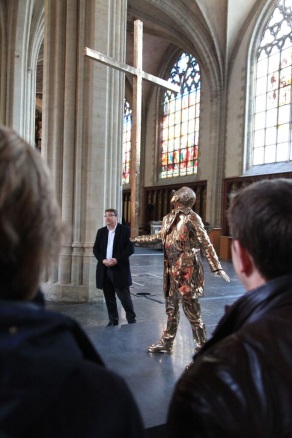 Een beeld van tegenstellingen, van mens tegenover God, van kracht tegen onmacht, van horizontaal versus verticaal, van belerende meester tegenover medezoekende medeleerling, van oud tegenover nieuw, …Max. aantal deelnemers2x 8materiaalvier afbeelding, twee van de werken van Köder, de profeet en het logo van het jaar van de barmhartigheid; de gelamineerde versies die gebruikt werden, zijn beschikbaar op het CCV secretariaatNaam methodiekBijbel in beeldSoortGeloofsgesprek vanuit beeldanalyseThemaBarmhartigheid, kunst, profeetAantal personen (min. en max.)2x8Leeftijd+16DuurPer optie ongeveer 45 minutenMateriaal Zie bovenDoel van de methodiekGeloofsgesprek rond wie God voor hen is (optie 1)Geloofsgesprek rond wie de profeet voor hen is (optie 2)Max. aantal deelnemers2x8materiaalBannerset: te ontlenen in de bib van het TPC, Groenenborgerlaan 149, 032873563 en in het vicariaat Kempen in Zandhoven, Kapellebaan 30, 033125515.Max. aantal deelnemers10materiaalMax. aantal deelnemers15materiaalGodly play materiaal van Obed wordt ontleend. Max. aantal deelnemers2x8materiaalVoor elke deelnemer: een afdruk van de evangelietekst samen met de vraag van de week, te vinden op www.devraag.beFoto-associatiekaartjes: CCVNaam methodiekDe vraag van de week … en méér SoortBijbelse actualisatieThemaBijbel, levenAantal personen (min. en max.)10LeeftijdDuur10’ of 45’Materiaal        Voor elke deelnemer: afdruk van devraag.be         Fotoassociatiekaartjes (eventueel vanuit het spel “Kaarten op tafel”)Doel van de methodiek        De evangelielezing van de voorbije zondag laten nawerken in je eigen leven en omgeving        Dit is bedoeld om in te bouwen in organisatorische vergaderingen of andere bijeenkomsten in de pastorale eenheid: je start met een korte Bijbel-en-leven-uitwisseling, ook al heb je een gevulde agenda daarna.Max. aantal deelnemers8materiaalZie verderNaam methodiekDe meter van barmhartigheidDeze methodiek is gebaseerd op een ingekorte versie van de Meter van barmhartigheid van Jongerenpastoraal IJD Antwerpen.SoortGespreksmethodiekThemaActualiteit, solidariteit, barmhartigheid, mededogenAantal personen (min. en max.)2-20 deelnemersLeeftijd+16 jaarDuur45 minutenMateriaalGekleurde stickers of stiften (te voorzien door IJD!)Afbeeldingen en meter van barmhartigheid in kleur geprint geplastificeerd (wordt voorzien)Doel van de methodiekBepaalde nieuwsberichten plaatsen bij de werken van barmhartigheid.Tot gesprek komen: raken actuele nieuwsberichten over lijden van mensen ons nog?Het onderscheid kunnen maken tussen datgene waartegenover we machteloos staan en datgene waarvoor we wel degelijk in actie kunnen komen.Gesprek met een wetgeleerde: gelijkenis van een barmhartige Samaritaan (Lucas 10, 25-37).Daar kwam een wetgeleerde naar Hem toe om Hem op de proef te stellen. ‘Rabbi,’ zei hij, ‘wat moet ik doen om deel te krijgen aan het eeuwig leven?’ Hij zei tegen hem: ‘Wat staat er in de wet geschreven? Hoe leest u dat?’ Hij gaf ten antwoord: ‘U zult de Heer uw God liefhebben met heel uw hart, met heel uw ziel, met heel uw kracht en met heel uw verstand, en uw naaste als uzelf.’ Hij zei tegen hem: ‘Juist geantwoord! Doe dat en u zult leven.’
Maar hij wilde zich rechtvaardigen en vroeg aan Jezus: ‘Ja maar, wie is mijn naaste?’ Jezus nam weer het woord en zei: ‘Op reis van Jeruzalem naar Jericho viel iemand in handen van rovers. Ze schudden hem uit, mishandelden hem en lieten hem halfdood achter. Toevallig kwam er een priester langs die weg; hij zag hem, maar liep in een boog om hem heen. Ook een Leviet die voorbijkwam en hem zag, liep in een boog om hem heen. Toen kwam er een Samaritaan langs die op reis was; hij zag hem en was ten diepste met hem begaan. Hij ging naar hem toe, goot olie en wijn op zijn wonden en verbond ze. Toen zette hij hem op zijn eigen rijdier en bracht hem naar een herberg, waar hij hem verder verzorgde. De volgende ochtend haalde hij twee denariën tevoorschijn en gaf ze aan de waard. “Zorg voor hem,” zei hij, “en als u nog meer kosten moet maken, zal ik ze u op mijn terugreis vergoeden.” Wie van die drie is naar uw mening de naaste geweest van de man die in handen van de rovers was gevallen?’ Hij zei: ‘Hij die hem barmhartigheid heeft bewezen.’ Jezus zei tegen hem: ‘Doe dan voortaan net als hij.’Max. aantal deelnemers2x8materiaalZie benedenNaam methodiekGodsnamenspelGebaseerd op methodiek van Jongerenpastoraal IJD met uitbreiding om ook stil te staan bij de namen voor JezusSoortgespreksmethodiekThemaGodsbeeld en eventueel beeld van JezusAantal personen (min. en max.)6-12Leeftijd+16Duur30-90 minutenMateriaalGodsbeeldenspel (IJD)Afdruk van ‘Lied over Jezus’ per deelnemer met richtvragen erbijDownload van lied ‘lied over Jezus’ https://www.youtube.com/watch?v=zEmdT5MsEwQ Doel van de methodiekSamen nadenken en uitwisselen over hoe de verschillende deelnemers God zien.Ontdekken welke godsnaam voor hen inspirerend werkt en welke niet.Max. aantal deelnemers10Naam methodiekMet een ‘verbatim’ van één geloofsgesprek, gevoerd aan een ziekbed of in een cel, nodigt de begeleider de deelnemers uit tot eigen getuigenis en overwegingen bij ervaringen aangaande geloofsdialoog.SoortGesprek gemodereerd door de inleidersThemaGeloofsdialoog in een ziekenhuis of gevangenis (‘categoriale pastoraal’)Leeftijd21+Duur45 minutenMateriaalgeenDoel van de methodiekGetuigenis brengen van één goed geloofsgesprek gevoerd door de inleiderDeelnemers in gesprek brengen rond de kansen en grenzen van geloofsdialoogMax. aantal deelnemers2x8materiaalBeamer en laptop en boxenGedownloade filmpjesNaam methodiekroepingSoortFilm, gespreksmethodiekThemaroepingAantal personen (min. en max.)2x8Leeftijd+16Duur45 minutenMateriaalBeamer en laptop en boxen Gedownloade filmpje (de ark van Pieter)Gelamineerde kaartjes met daarop definities van roeping en voldoende onbeschreven kaartjes waar mensen hun eigen verwoording op kunnen formuleren (2 setjes) (zie bijlage 1 werkwinkel roepingPer deelnemer een blad met de richtvragen uit bijlage 2 werkwinkel roepingPennenDoel van de methodiekSamen nadenken over hoe zij roeping ervaren in hun levenDeelnemers in gesprek brengen rond roepingNaam methodiekMedia en spiritualiteit SoortFilm, gespreksmethodiekThemaChristelijke mensvisieAantal personen (min. en max.)2x10Leeftijd+16Duur45 minuten – 60 minutenMateriaalBeamer – boxen (CCV), laptopGedownloade filmpjes TV programma “Iedereen beroemd”Werkblad met definitie christelijke mensvisie en logo “Hallo” als persoonlijke werkruimte. Pennen (CCV)Doel van de methodiekNadenken over hoe deelnemers hun (christelijke) mensvisie concreet vormgeven in eigen levenIn beeldmateriaal elementen van mensvisie herkennen Deelnemers in gesprek brengen over hun christelijke mensvisie en mensvisie in beeldmateriaal. Max. aantal deelnemers12materiaalZie onderNaam methodiekVerder kijken – werken met YoutubesSoortThemaAlle thema’s zijn mogelijkAantal personen (min. en max.)4 tot 6, of meerdere groepjes van 4 tot 6 deelnemersLeeftijd+ 12Duur45 min tot 1u15minMateriaalBeamer en laptop en boxenGedownloade filmpjes…Doel van de methodiekHet bekijken van een kort profaan filmpje wil de deelnemers aansporen om in gesprek te gaan over een thema. Hierbij kan ‘Visual storytelling’ (beeldend verhaal) een uitnodigende toegangspoort zijn tot de – soms zo moeilijk toegankelijke – innerlijkheid van de mens. 